Hügieeniproovide KAASKIRI nr. …………………………… (täidab labor)* - akrediteerimata meetodmikrobioloogia LABORATOORIUM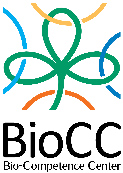 Laboratory of microbiologyEesti, Tartu, Riia 181A, Telefon (+372) 7 381 754Täidab proovide saatjaANALÜÜSIDE TELLIJAANALÜÜSIDE TELLIJAANALÜÜSIDE TELLIJAKontaktKontaktTäidab proovide saatjaAadressAadressAadressTäidab proovide saatjaTelefonTelefonTelefonE-postTäidab proovide saatjaProovivõtjaProovivõtjaProovivõtjaTäidab proovide saatjaProovide saatmise kuupäevProovide saatmise kuupäevProovide saatmise kuupäevTäidab proovide saatjaProovi nr.Proovi nr.Proovivõtu kohtProovivõtu kohtProovivõtu pindala cm2Proovivõtu pindala cm2Proovivõtu kuupäev ja kellaaegProovivõtu kuupäev ja kellaaegProovivõtu kuupäev ja kellaaegProovivõtu kuupäev ja kellaaegProovivõtu kuupäev ja kellaaegProovivõtuvahendProovivõtuvahendTäidab proovide saatja11Täidab proovide saatja22Täidab proovide saatja334455Märkused.....................................................................................................................................................................................................................................................................................Märkused.....................................................................................................................................................................................................................................................................................Märkused.....................................................................................................................................................................................................................................................................................Märkused.....................................................................................................................................................................................................................................................................................Märkused.....................................................................................................................................................................................................................................................................................Märkused.....................................................................................................................................................................................................................................................................................Märkused.....................................................................................................................................................................................................................................................................................Märkused.....................................................................................................................................................................................................................................................................................Märkused.....................................................................................................................................................................................................................................................................................Märkused.....................................................................................................................................................................................................................................................................................Märkused.....................................................................................................................................................................................................................................................................................Märkused.....................................................................................................................................................................................................................................................................................Märkused.....................................................................................................................................................................................................................................................................................Märkused.....................................................................................................................................................................................................................................................................................MIKROBIOLOOGILISED ANALÜÜSID(analüüsi ette märkida proovi numbrid, millest soovite analüüseMIKROBIOLOOGILISED ANALÜÜSID(analüüsi ette märkida proovi numbrid, millest soovite analüüseMIKROBIOLOOGILISED ANALÜÜSID(analüüsi ette märkida proovi numbrid, millest soovite analüüseMIKROBIOLOOGILISED ANALÜÜSID(analüüsi ette märkida proovi numbrid, millest soovite analüüseMIKROBIOLOOGILISED ANALÜÜSID(analüüsi ette märkida proovi numbrid, millest soovite analüüseMIKROBIOLOOGILISED ANALÜÜSID(analüüsi ette märkida proovi numbrid, millest soovite analüüseMIKROBIOLOOGILISED ANALÜÜSID(analüüsi ette märkida proovi numbrid, millest soovite analüüseMIKROBIOLOOGILISED ANALÜÜSID(analüüsi ette märkida proovi numbrid, millest soovite analüüseMIKROBIOLOOGILISED ANALÜÜSID(analüüsi ette märkida proovi numbrid, millest soovite analüüseMIKROBIOLOOGILISED ANALÜÜSID(analüüsi ette märkida proovi numbrid, millest soovite analüüseMIKROBIOLOOGILISED ANALÜÜSID(analüüsi ette märkida proovi numbrid, millest soovite analüüseMIKROBIOLOOGILISED ANALÜÜSID(analüüsi ette märkida proovi numbrid, millest soovite analüüseMIKROBIOLOOGILISED ANALÜÜSID(analüüsi ette märkida proovi numbrid, millest soovite analüüseBeeta-glükuronidaaspositiivne E. coli (EVS-EN 16649-2*)               Beeta-glükuronidaaspositiivne E. coli (EVS-EN 16649-2*)               Beeta-glükuronidaaspositiivne E. coli (EVS-EN 16649-2*)               Beeta-glükuronidaaspositiivne E. coli (EVS-EN 16649-2*)               Listeria monocytogenes-e tuvastamine (EVS-EN ISO 11290-1)Listeria monocytogenes-e tuvastamine (EVS-EN ISO 11290-1)Listeria monocytogenes-e tuvastamine (EVS-EN ISO 11290-1)Listeria monocytogenes-e tuvastamine (EVS-EN ISO 11290-1)Listeria monocytogenes-e tuvastamine (EVS-EN ISO 11290-1)Coli-laadsed bakterid (EVS-ISO 4832*)Coli-laadsed bakterid (EVS-ISO 4832*)Coli-laadsed bakterid (EVS-ISO 4832*)Coli-laadsed bakterid (EVS-ISO 4832*)Mikroorganismide üldarv (EVS-EN ISO 4833-2*)Mikroorganismide üldarv (EVS-EN ISO 4833-2*)Mikroorganismide üldarv (EVS-EN ISO 4833-2*)Mikroorganismide üldarv (EVS-EN ISO 4833-2*)Mikroorganismide üldarv (EVS-EN ISO 4833-2*)Clostridium spp (ISO 15213*)Clostridium spp (ISO 15213*)Clostridium spp (ISO 15213*)Clostridium spp (ISO 15213*)Psührotroofsed mikroorganismide üldarv (EVS-EN ISO 17410*)Psührotroofsed mikroorganismide üldarv (EVS-EN ISO 17410*)Psührotroofsed mikroorganismide üldarv (EVS-EN ISO 17410*)Psührotroofsed mikroorganismide üldarv (EVS-EN ISO 17410*)Psührotroofsed mikroorganismide üldarv (EVS-EN ISO 17410*)Clostridium spp spoorid (ISO 15213*)Clostridium spp spoorid (ISO 15213*)Clostridium spp spoorid (ISO 15213*)Clostridium spp spoorid (ISO 15213*)Pärm- ja hallitusseened (EVS-ISO 21527-1:2009*)Pärm- ja hallitusseened (EVS-ISO 21527-1:2009*)Pärm- ja hallitusseened (EVS-ISO 21527-1:2009*)Pärm- ja hallitusseened (EVS-ISO 21527-1:2009*)Pärm- ja hallitusseened (EVS-ISO 21527-1:2009*)Cronobacter spp tuvastamine (EVS-EN ISO 22964)Cronobacter spp tuvastamine (EVS-EN ISO 22964)Cronobacter spp tuvastamine (EVS-EN ISO 22964)Cronobacter spp tuvastamine (EVS-EN ISO 22964)Salmonella spp. tuvastamine (EVS-EN ISO 6579-1)Salmonella spp. tuvastamine (EVS-EN ISO 6579-1)Salmonella spp. tuvastamine (EVS-EN ISO 6579-1)Salmonella spp. tuvastamine (EVS-EN ISO 6579-1)Salmonella spp. tuvastamine (EVS-EN ISO 6579-1)Enterobacteriaceae (EVS-ISO 21528-2*)Enterobacteriaceae (EVS-ISO 21528-2*)Enterobacteriaceae (EVS-ISO 21528-2*)Enterobacteriaceae (EVS-ISO 21528-2*)Sulfiteid redutseerivad anaeroobid (ISO 15213*)Sulfiteid redutseerivad anaeroobid (ISO 15213*)Sulfiteid redutseerivad anaeroobid (ISO 15213*)Sulfiteid redutseerivad anaeroobid (ISO 15213*)Sulfiteid redutseerivad anaeroobid (ISO 15213*)Koagulaaspositiivsed stafülokokid (sh   S. aureus) (EVS-EN 6888-1*)Koagulaaspositiivsed stafülokokid (sh   S. aureus) (EVS-EN 6888-1*)Koagulaaspositiivsed stafülokokid (sh   S. aureus) (EVS-EN 6888-1*)Koagulaaspositiivsed stafülokokid (sh   S. aureus) (EVS-EN 6888-1*)Sulfiteid redutseerivate anaeroobide spoorid (ISO 15213*)Sulfiteid redutseerivate anaeroobide spoorid (ISO 15213*)Sulfiteid redutseerivate anaeroobide spoorid (ISO 15213*)Sulfiteid redutseerivate anaeroobide spoorid (ISO 15213*)Sulfiteid redutseerivate anaeroobide spoorid (ISO 15213*)Uurimistulemustest teatada (tähista ristiga)Uurimistulemustest teatada (tähista ristiga)Uurimistulemustest teatada (tähista ristiga)Analüüside eest tasub tellija (tähista ristiga)Analüüside eest tasub tellija (tähista ristiga)Analüüside eest tasub tellija (tähista ristiga)Olen nõus, et antud tööga seotud dokumente ja tulemusi näeb kolmas osapool (nt Eesti Standardimis- ja Akrediteerimiskeskus) (tähista ristiga)Olen nõus, et antud tööga seotud dokumente ja tulemusi näeb kolmas osapool (nt Eesti Standardimis- ja Akrediteerimiskeskus) (tähista ristiga)Olen nõus, et antud tööga seotud dokumente ja tulemusi näeb kolmas osapool (nt Eesti Standardimis- ja Akrediteerimiskeskus) (tähista ristiga)Olen nõus, et antud tööga seotud dokumente ja tulemusi näeb kolmas osapool (nt Eesti Standardimis- ja Akrediteerimiskeskus) (tähista ristiga)Olen nõus, et antud tööga seotud dokumente ja tulemusi näeb kolmas osapool (nt Eesti Standardimis- ja Akrediteerimiskeskus) (tähista ristiga)Olen nõus, et antud tööga seotud dokumente ja tulemusi näeb kolmas osapool (nt Eesti Standardimis- ja Akrediteerimiskeskus) (tähista ristiga)Proovide saatja/tooja nimi, allkiri, kuupäevProovide saatja/tooja nimi, allkiri, kuupäevProovide saatja/tooja nimi, allkiri, kuupäevProovide saatja/tooja nimi, allkiri, kuupäevProovide saatja/tooja nimi, allkiri, kuupäevProovide saatja/tooja nimi, allkiri, kuupäevProovide saatja/tooja nimi, allkiri, kuupäevProovide saatja/tooja nimi, allkiri, kuupäevProovide saatja/tooja nimi, allkiri, kuupäevProovide saatja/tooja nimi, allkiri, kuupäevProovide saatja/tooja nimi, allkiri, kuupäevTäidab laborProovid võttis vastu (nimi, allkiri, kuupäev)Proovid võttis vastu (nimi, allkiri, kuupäev)Proovid võttis vastu (nimi, allkiri, kuupäev)Täidab laborProovide seisund laborisse saabumiselProovide seisund laborisse saabumiselProovide seisund laborisse saabumiselProovide seisund laborisse saabumiselProovide seisund laborisse saabumiselProovide seisund laborisse saabumiselProovide seisund laborisse saabumiselProovide seisund laborisse saabumiselProovide seisund laborisse saabumiselTäidab laborTemperatuurPakendPakendPakendSaatelehel olev info läheb prooviga kokkuSaatelehel olev info läheb prooviga kokkuSaatelehel olev info läheb prooviga kokkuSaatelehel olev info läheb prooviga kokkuMuuTäidab laborTäidab laborAnalüüsi teostaja